Молитвенный листок Фонда Варнава                                    Сентябрь-2017бирма (мьянма), камерун, египет, филиппины, таджикистан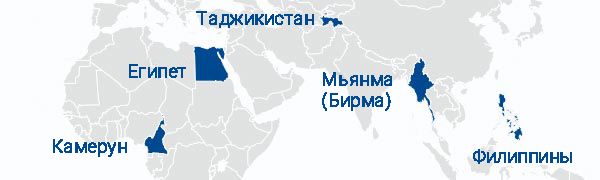 Таджикистан – У пастора конфисковали “подрывной” песенник и приговорили его за это к трем годам тюрьмыМьянма (Бирма) – В результате нападения толпы буддистов пострадали христиане, их имущество разрушеноЕгипет – Под давлением экстремистов власти закрыли церковьКамерун – Нападки Боко Харам сократились, но беженцы теперь страдают от голода Филиппины – Мусульманские дети смотрят на джихадистов как на героевУслышь с неба, с места обитания Твоего, молитву их и прошение их, и сделай, что потребно для них2 Паралипоменон 6:39 Таджикистан – У пастора конфисковали “подрывной” песенник и приговорили его за это к трем годам тюрьмы После слушания в суде пастор Бахрум Холматов (см. Молитвенный листок за август-2017) был осужден на три года за так называемое "разжигание национальной, расовой, местной или религиозной ненависти или вражды”. Подробные обстоятельства его дела до сих пор неизвестны, но по всей видимости полиция обвинила 42-летнего пастора, отца троих детей, конфисковав у него сборник церковных гимнов. Полиция заявила, что песни в этом сборнике, в числе которых такие, как “Божья армия шагает” и “Наша битва не против плоти и крови”, являются “экстремистскими и призывают людей к свержению правительства” (Источник: Форум 18).Продолжайте возносить в молитве пастора Бахрума, помня о нем, как если бы мы сами были с ним в узах (Евреям 13:3). Молитесь о том, чтобы его сердце и разум наполнил мир Божий, который превыше всякого понимания (Филиппийцам 4:7), а также о его семье и особенно о детях, чтобы наш Небесный Отец утешил их.В началоМьянма (Бирма) – В результате нападения толпы буддистов пострадали христиане, их имущество разрушено7 июля в регионе Санаинг толпа местных буддистов напала на христиан и разрушила их дома. Четверо христиан были ранены – двое настолько тяжело, что им потребовалось лечение в больнице. Накануне этих четверых верующих вызывал к себе настоятель монастыря в деревне Титау, им предложили вернуться в буддизм, в противном случае пообещали выгнать их из деревни. Все четверо отказались отречься от Христа. В начале июля толпа буддистов разрушила дом пастора церкви из другого региона, оставив его и его семью жить на дороге под открытым небом.В Мьянме 87% населения исповедуют буддизм. В 2015 году был принят закон о том, что всякий желающий сменить религию должен предварительно получить официальное одобрение. Обращение в буддизм активно поощряется, особенно среди детей, которым доступны бесплатное обучение и питание в буддистских школах На Та Ла. Христианская литература находится под строгим надзором, а это значит, что у многих верующих нет доступа к Библии. Христиане получили представительство в сферах власти при Аун Сан Су Чжи, однако национальные меньшинства все еще сталкиваются с репрессиями, особенно со стороны военных, которые обладают существенной автономией. Большинство христиан в Мьянме принадлежат к таким национальным меньшинствам.Молитесь об этих четверых верующих, которых избили и дома которых подожгли. Благодарите Бога за их мужество и молитесь, чтобы их утешили слова из 10 главы Послания к евреям – что есть у них на небесах имущество лучшее и непреходящее и великое воздаяние за то, что не отреклись от имени Его. Молитесь о христианах в правительстве Аун Сан Су Чжи, чтобы они были подобно пророку Даниилу и имели мудрость, чтобы знать, когда нужно вступиться за своих братьев. Молитесь о прекращении притеснений христиан в Мьянме.В началоЕгипет – Под давлением экстремистов власти закрыли церковьВ прошлом месяце местные власти в провинции Минья, Египет, закрыли церковь, потому что в противном случае мусульманские экстремисты стали угрожать устроить беспорядки. В этой провинции остаются закрытыми как минимум 15 церквей, власти закрыли их в последние годы по тем же “соображениям безопасности”. Исламисты постоянно стремятся или закрыть, или разрушить церкви в провинции Минья. Например, после отставки правительства президента Мурси в 2013 году, свыше тысячи сторонников Братьев-мусульман совершили массовые нападения и поджоги церквей в этой провинции. В 2015 году, после того как в Ливии боевиками ИГИЛ был обезглавлен 21 христианин, исламисты подожгли церковь, к которой принадлежали 13 из тех убитых верующих.Президент Ас-Сиси высказался в поддержку немногочисленных христиан Египта, и в августе прошлого года парламент принял новый закон, упразднив старый, действовавший еще со времен Османской империи и значительно осложнявший процесс строительства церквей. Тем не менее на местном уровне христиане, пытающиеся собираться и проводить богослужения, все еще сталкиваются с оппозицией властей и давлением исламистов.Молитесь о верующих в провинции Минья, чтобы они продолжали созидать и поддерживать друг друга в вере, даже не имея возможности собираться на богослужения. Молитесь о том, чтобы несмотря на угрозу насилия они, подобно апостолу Павлу, со всяким дерзновением и невозбранно провозглашали Царство Божие (Деяния 28:31). Молитесь  о том, чтобы перемены в законодательстве относительно строительства церквей, инициированное президентом, было полностью поддержано на местном уровне, чтобы христиане могли свободно и открыто собираться и поклоняться Господу.В начало Камерун – Нападки Боко Харам сократились, но беженцы теперь страдают от голодаЗа прошедший год положение христиан в Северном Камеруне улучшилась. Хотя продолжаются отдельные нападки Боко Харам. Наш проектный партнер рассказывает о “краже домашних животных, похищениях детей и убийствах … терактах и бомбах на рынках и общественных местах”. Сейчас в Камеруне сезон дождей, многие дороги затоплены, это ограничивает возможности передвижения служб безопасности, а поэтому играет на руку исламистам Боко Харам, “которые могут легко проходить пешком и совершать свои нападения".Самая большая опасность сейчас для многих христианских беженцев из Нигерии, бежавших в Камерун, – это голод. Голодают и сами камерунцы, внутренние переселенцы. “Многим не хватает еды, - рассказывает наш партнер, - цены на крупы очень высокие для этих людей… Кроме этого во многих деревнях до сих пор закрыты некоторые школы и больницы. Люди, остающиеся жить в этих регионах, платят высокую цену, потому что их дети не имеют возможности учиться и получать медицинскую помощь”.Многие христиане бежали в Камерун, который на 70% христианский, чтобы спастись от насилия Боко Харам. Но там оказалось, что эта исламистская группировка нападает уже и на общины на севере Камеруна. Некоторые из переселившихся христиан продолжают страдать от насилия со стороны мусульман, пасущих скот, за попытку возделывать землю и выращивать урожай.Благодарите Бога за отвеченную молитву, что за последний год жизнь христиан в Камеруне стала более безопасной. Молитесь об окончательном прекращении насилия со стороны Боко Харам – чтобы Господь защитил Своих детей и истребил силы, которые стремятся уничтожить их (Аггей 2:22).В начало Филиппины – Мусульманские дети смотрят на джихадистов как на героевВласти Филиппин озабочены тем, что мусульманские дети восхищаются исламистскими боевиками. Руководитель государственной спортивной программы для детей, переселенных из-за насилия в Марави, сказал: “Когда мы проводили с нашими детьми игры на тему мира, [тренеры рассказывают,] некоторые этих Маравийских детей, если не многие, считают боевиков ИГИЛ своими героями”. Он также добавил, что мусульманские дети считают, что они “не должны доверять” христианам, а некоторые говорят, что хотят стать боевиками ИГИЛ, когда вырастут.Насколько нам известно, правительственные силы приближаются к последним подконтрольным исламистам регионам в Марави, на острове Минданао, которые были захвачены ими в мае. 25 августа солдаты освободили храм в городе и обезвредили установленные в нем взрывные устройства. Боевики, захватив город, осквернили церкви, брали христиан в заложники. Сообщается о том, что как минимум восемь верующих были убиты за отказ обратиться в ислам.Молитесь особенно о родных и близких тех христиан, что были убиты в Марави, чтобы Господь наполнил их сердца утешением и радостью вместо печали (Иеремия 31:13). Молитесь также об этих мусульманских детях, чтобы они не подвергались влиянию исламистской идеологии насилия, но расли, учась жить мирно со своими соседями-христианами.В началоМолитвенный листок Фонда Варнаваbarnabasfund.ru                                                                 Сентябрь-2017